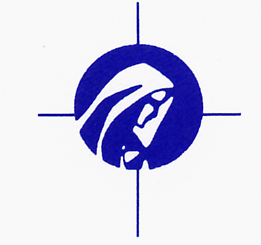 Diocesan Council of Catholic Women, , Durand, , , ,Prairie du Chien, Richland Center, Stevens Point,Thorp, Tomah, Wausau, and Wisconsin Rapids Deanerieswww.dioceseoflacrosse.com  or  www.ldccw.org Most Reverend William P. Callahan(608) 788-7700dbrannon@diolc.orgRev. Eugene WolfSpiritual AdvisorP.O. Box 4004La Crosse, WI  54603-4004(608) 788-7700fr.eugene.wolf@gmail.com Lorraine RiedlPresident32001 Co. Hwy P, Box 264Kendall, WI  54638(608) 463-7662kendallriedls@gmail.comMelanie Frei President-Elect327 East Monroe St.Tomah, WI  54660(608) 397-9390melaniefrei55@gmail.comSusan TullyVice PresidentS6634 Cty Rd J.Viroqua, WI  54665(608) 606-0631stully@mwt.netMarie FleisnerSecretary203 W. 14th St. Marshfield, WI   54449(715) 650-7751fleisnerma@gmail.comRenee LindstromTreasurerS542 Munson RoadMondovi, WI  54755(715) 926-4692lindstrom.renee@gmail.comKathy HerfelImmediate Past President S15570 Co. Rd BBMondovi, WI  54755(715) 577-1883kherfel@frontiernet.net(Date)To:From:  	